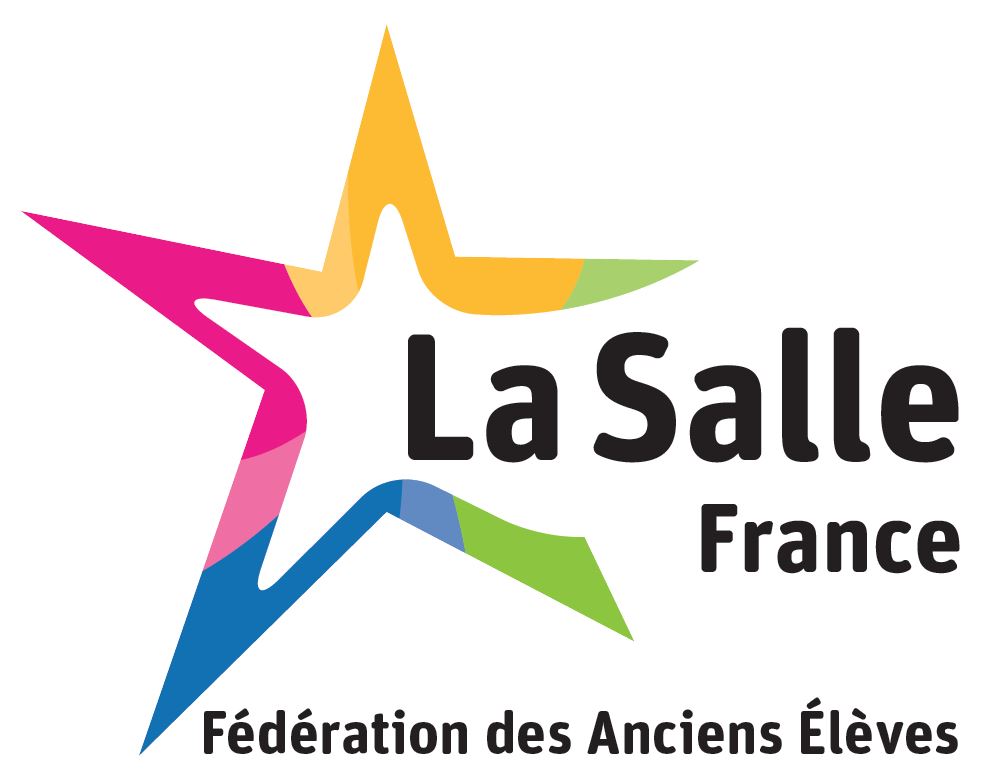 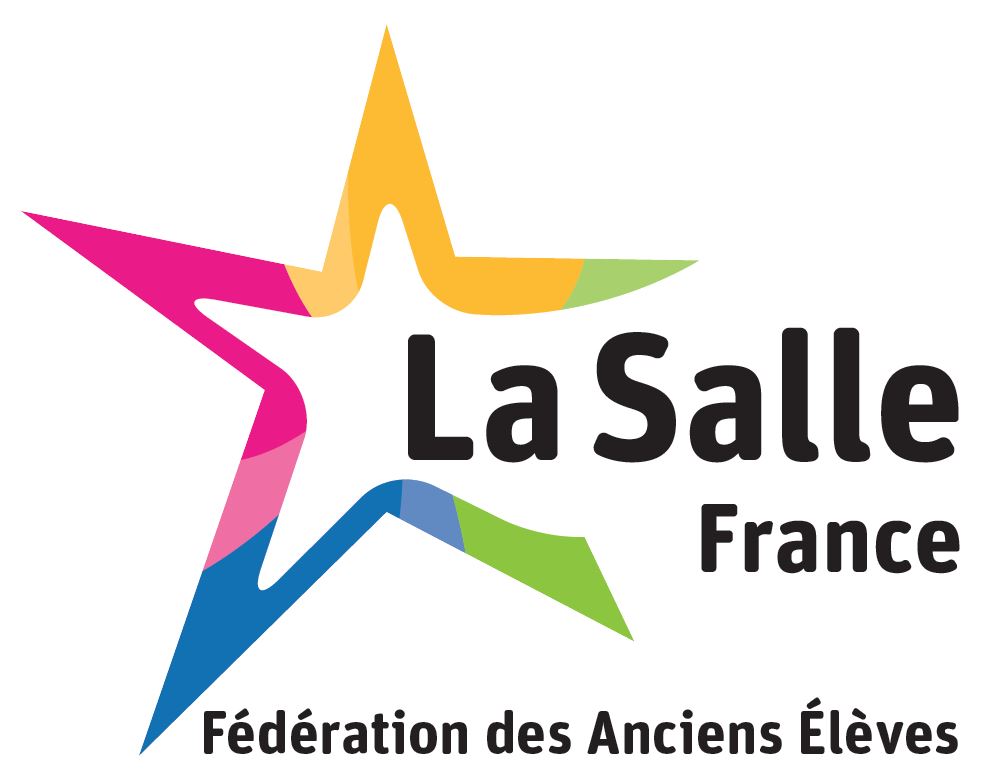 Les objectifs : Mettre en avant des projets d’élèves qui mobilisent des énergies pour l’accès à l’éducation  et à l’insertion des jeunes. Ces projets feront ainsi écho aux valeurs Lasalliennes  (Service, Fraternité et Foi). Exemples: soutien aux projets éducatifs de l’établissement scolaire, soutien scolaire, aide aux jeunes à la recherche d’emploi, aides à des personnes en situation de handicap, projets humanitaires, etc…A qui d’adresse ce concours ? Aux élèves ou étudiants d’une école du réseau lasalle qui ont une idée et qui ont besoin d’un petit coup de pouce pour se lancer. Aux associations d’anciens élèves qui cherchent un projet permettant de créer de l’interaction avec les élèves et leur établissement. Aux professeurs ou encore aux pastorales des établissements à la recherche d’un nouveau projet d’animation de leurs élèves. Nous avons calé le concours sur le calendrier scolaire. Vous avez jusqu’au mois de juillet pour détecter ou faire émerger de nouveaux projets. La fédération les accompagnera financièrement pour un lancement dès la rentrée de septembre.  Le prix en jeu :La Fédération remettra 600€ au meilleur projet et 300€ au second, ces fonds devant servir au développement des projets retenus. Comment participer ?  En décrivant de manière synthétique (2000 caractères maximum) vos motivations et en les adressant avant le 1er juillet 2020 à :  fede.ancienseleves@lasalle-fec.org  Critères de sélection :Les dossiers seront évalués, après d’éventuelles demandes de renseignements complémentaires, et classés selon des critères définis dans la grille ci-dessous. Modalités de sélection du meilleur projetAvant le 1er Juillet 2020 : dépôt des dossiers de candidature.A partir du 1er Juillet 2020: étude des dossiers par un jury composé de membres du Conseil fédéral. Les 2 meilleurs porteurs de projets devront les présenter lors de la journée annuelle des rencontres « ALUMNI » de janvier 2021  Promotion du concoursSi vous souhaitez faire connaitre ce concours auprès des élèves de votre établissement, nous vous proposons un visuel que vous pourrez afficher et partager sur vos réseaux sociaux. Contact:    Aymeric DEZOBRY  Président de la Fédération 	                    06.64.71.08.69  - aymeric.dezobry@gmail.comCritères de sélection du projet lasallien 2020      (total sur 120)1. Le projet mobilise des moyens et des énergies pour l'éducation des jeunes, 402. Le projet met est en évidence les valeurs lasalliennes (Foi, Service, Fraternité)403. Qualité générale de la présentation (dossier, vidéos, photos)204. Point bonus si le projet est porté par un/des élèves du primaire/collège/lycée20